Progetto di Educazione alla LegalitàGentile Dott. Piero Avallone l’Istituto Giustino Fortunato, promotore del progetto Legalità e scuola, sarebbe davvero lieto di averla come relatore il giorno  2 febbraio  alle ore 9.00 presso il nostro Istituto ed al Convegno conclusivo che si terrà il giorno 1 marzo alle 10 presso il cinema Plaza. La Sua competenza specifica e la sua professionalità sarebbero davvero un valore aggiunto per la manifestazione . Al convegno finale interverrà anche il Sindaco di Napoli.E’ gradito un Suo cordiale cenno di adesioneDistinti salutiIl Dirigente scolastico                                                                                           Funzione Strumentale Prof.ssa Fiorella Colombai                                                                                 Prof.ssa Patrizia AssanteAllegato programmaPatrizia Assante –recapito telefonico 3473535051-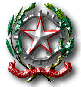 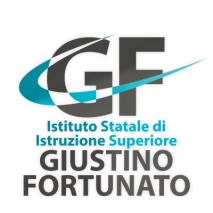 Indirizzi:Tecnico TuristicoProfessionale  Per I Servizi   CommercialiProfessionale  Per I Servizi Socio-Sanitari